Уважаемые родители, предлагаем вашему вниманию занятия по грамоте для совместного выполнения с детьми.Закрепление «Гласные звуки»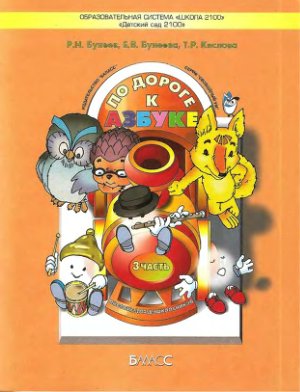 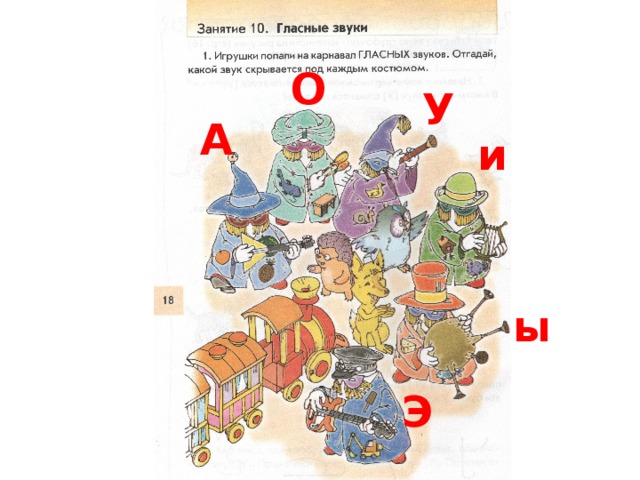 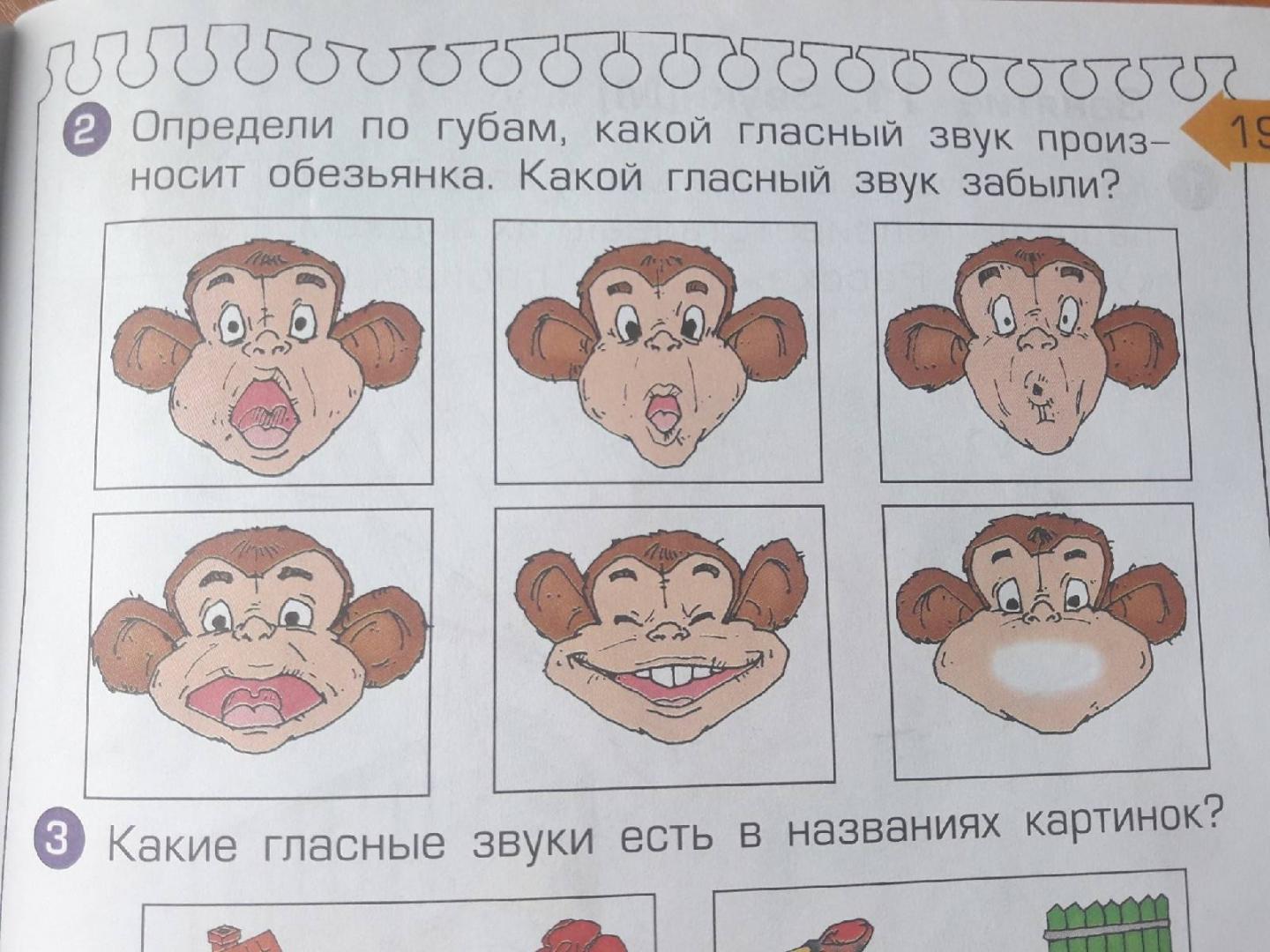 А  О  У  Э  И  ЫЧем отличаются слова:Оля – Эля (в слове Оля первый звук [О], а в слове Эля - [Э],Инна – Анна, Арина - Ирина, у-сы – о-сы, бык – бок, лак – лук, сыр – сон, дом – дым, сок – сук, сом – сам, стол – стул, Соня – Саня, Таня – Тоня, кучка – кочка, почка – пачка?Продолжаем учиться читатьДавайте пропоем знакомые звукиА-О-У-ИЭ-А-О-ЭИ-У-Э-АА-У-Э-ОЫ-У-Э-АИ-А-У-Э